NAME ____________________________________________________________________________________________________ CLASS PERIOD _____________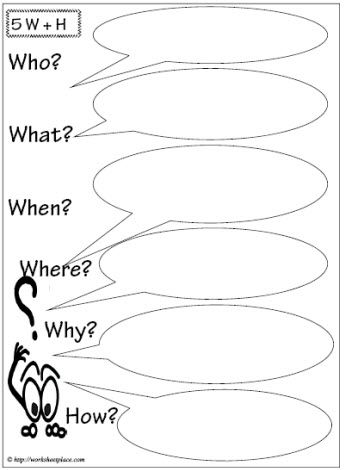 